EVANGELIZACIÓNEn esencia, evangelización significa “anuncio de la Buena Nueva” de Jesucristo. En el centro de este anuncio está es la salvación ofrecida al ser humano como don de la gracia y misericordia de Dios (cf. EN, 27). Después del Vaticano II, el concepto de evangelización se amplió para ser entendido no sólo como misión con el propósito de “implantar la Iglesia y su cultura”, sino también como promoción de la dignidad humana, el bien común y la vida en su totalidad. En este sentido, es la misión global de la Iglesia, en la que todos – laicos/as, religiosos/as, sacerdotes – son constituidos para dar fruto dentro de una comunión misionera, en la cual el único y el mismo Espíritu convoca y une a la Iglesia para predicar el Evangelio hasta los confines de la tierra (cf. CL 32). Fiel al proyecto de Cristo, la Iglesia se esfuerza por promover el Reino de Dios, y se hace presente entre la gente y las culturas de una manera significativa, con el fin de promover su dignidad a través de:El auténtico testimonio de fe, esperanza y caridad.El servicio a todas las personas y pueblos.La promoción de la solidaridad, la justicia, la paz y el bien común.El diálogo y la promoción de la unidad entre culturas, religiones y áreas del conocimiento.La oración, la acción litúrgica y sacramental.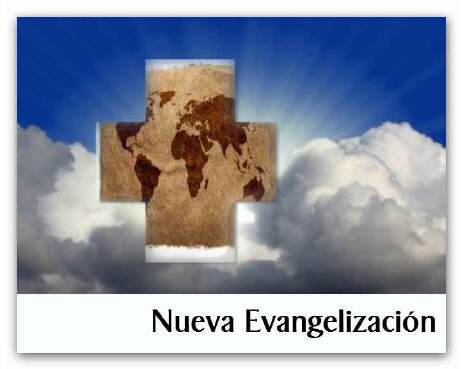 El anuncio o proclamación del Evangelio, de la vida y misión de Cristo.La catequesis y las demás formas de profundización de la fe.La evangelización a través de la educación es la modalidad propia de evangelizar según el carisma marista. Tanto en las instituciones educativas como en los proyectos pastorales y contactos informales, se ofrece una educación integral, basada en una visión cristiana de la persona humana y su desarrollo. Para Marcelino Champagnat, el núcleo de la misión marista es “dar a conocer a Jesucristo y hacerlo amar”. Él veía la educación como un medio para llevar a los niños y jóvenes a una experiencia de fe y para hacer de ellos “buenos cristianos y virtuosos ciudadanos”. Esto ahora se traduce en el esfuerzo de los educadores por ayudar a los niños y jóvenes – independientemente de la fe que profesan o la etapa de búsqueda espiritual en la que se encuentran – a abrirse a una formación integral y volverse personas de esperanza, para poder asumir su propia responsabilidad en la transformación del mundo. Mediante la promoción de los valores del Evangelio a través de las iniciativas educativas, los hermanos, laicos y laicas maristas participan en la misión de construir el Reino de Dios aquí y ahora. De hecho, el apóstol marista – como todo apóstol en la Iglesia, fortalecido por la fe en Cristo – no sólo ayuda a construir la Ciudad Eterna en el más allá, sino que también ayuda a construir nuestras sociedades para que puedan caminar hacia un futuro de esperanza, basadas en un tipo de relación que tiene como fundamento el amor de Dios (cf. LF, 51).